DOBER TEKPRIDRŽUJEMO SI PRAVICODO SPREMEMBE JEDILNIKA ZARADI DOBAVE SUROVIN DOBAVITELJEV in PRILAGODTIVE JEDILNIKA STAROSTI OTROK. DNEVNO JE OTROKOM NA VOLJO VODA ALI ČAJ.LEGENDA: snovi ali proizvodi, ki povzročajo alergijo ali preobčutljivost:G. Žita, ki vsebujejo gluten, R. Raki in proizvodi iz rakov, J. Jajca in proizvodi iz jajc, Ri. Ribe in proizvodi iz rib, A. Arašid (kikiriki) in proizvodi iz arašidov, S. Zrnje soje inproizvodi iz soje, L. Mleko in mlečni izdelki (vsebujejo laktozo), O. Oreški, Z. Listna zelena in proizvodi iz nje, Go. Gorčično seme ali proizvodi iz njega, Se. Sezamovo seme ali proizvodi iz njega, Ž. Žveplov dioksid ali sulfiti v koncentraciji (več kot 10 mg/kg ali 10 mg/l glede na skupni SO2), B. Volčji bob in proizvodi iz njega, M. Mehkužci in proizvodi iz njih.DOBER TEKPRIDRŽUJEMO SI PRAVICODO SPREMEMBE JEDILNIKA ZARADI DOBAVE SUROVIN DOBAVITELJEV in PRILAGODTIVE JEDILNIKA STAROSTI OTROK. DNEVNO JE OTROKOM NA VOLJO VODA ALI ČAJ.LEGENDA: snovi ali proizvodi, ki povzročajo alergijo ali preobčutljivost:G. Žita, ki vsebujejo gluten, R. Raki in proizvodi iz rakov, J. Jajca in proizvodi iz jajc, Ri. Ribe in proizvodi iz rib, A. Arašid (kikiriki) in proizvodi iz arašidov, S. Zrnje soje inproizvodi iz soje, L. Mleko in mlečni izdelki (vsebujejo laktozo), O. Oreški, Z. Listna zelena in proizvodi iz nje, Go. Gorčično seme ali proizvodi iz njega, Se. Sezamovo seme ali proizvodi iz njega, Ž. Žveplov dioksid ali sulfiti v koncentraciji (več kot 10 mg/kg ali 10 mg/l glede na skupni SO2), B. Volčji bob in proizvodi iz njega, M. Mehkužci in proizvodi iz njih.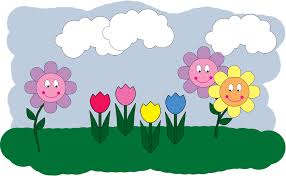 DOBER TEKPRIDRŽUJEMO SI PRAVICODO SPREMEMBE JEDILNIKA ZARADI DOBAVE SUROVIN DOBAVITELJEV in PRILAGODTIVE JEDILNIKA STAROSTI OTROK. DNEVNO JE OTROKOM NA VOLJO VODA ALI ČAJ.LEGENDA: snovi ali proizvodi, ki povzročajo alergijo ali preobčutljivost:G. Žita, ki vsebujejo gluten, R. Raki in proizvodi iz rakov, J. Jajca in proizvodi iz jajc, Ri. Ribe in proizvodi iz rib, A. Arašid (kikiriki) in proizvodi iz arašidov, S. Zrnje soje inproizvodi iz soje, L. Mleko in mlečni izdelki (vsebujejo laktozo), O. Oreški, Z. Listna zelena in proizvodi iz nje, Go. Gorčično seme ali proizvodi iz njega, Se. Sezamovo seme ali proizvodi iz njega, Ž. Žveplov dioksid ali sulfiti v koncentraciji (več kot 10 mg/kg ali 10 mg/l glede na skupni SO2), B. Volčji bob in proizvodi iz njega, M. Mehkužci in proizvodi iz njih.DANSHEMA ŠS IN MZAJTRKMALICAKOSILOPOPOLDANSKA MALICA3.5.Ovseni kruh( G, S), čokoladni namaz( L, O, S), mleko( L)Mlečna prosena kaša (L, G), polbeli kruh (G, S), jagodeBograč, rženi kruh (G, S), DOMAČ BUHTELJ (L, G, J), 100% naravni borovničev sokMlečni kruh (G, S, L), smoothie 4.5.EKO MLEKO,paradižnikPražena jajčka (J), mini žemljica (G, S), čajEKO GOVEJA HRENOVKA (S), polnozrnata štručka (G, S), gorčica (Go), sadni čajKokošja juha z zvezdicami (G, Z), sesekljana pečenka iz perutninskega mesa (G, J), kumarična omaka (G), pire krompirČrni kruh (G, S), sirni namaz s šunko(L), rdeča paprika5.5.Jagode, EKO SKUTASendvič (G, S, L), čajKremna gobova juha (L), zeliščna štručka (G, S, L)Kokošja juha z ribano kašo (G, J) , špageti z mesno zelenjavno polivko (G, J), rdeča pesa v solatSadni grški jogurt (L), makovka (G, S)6.5.EKO MLEKOMlečni zdrob (G, L), bananaPolnozrnati kruh (G, S, Se), kisla smetana (L), EKO VIŠNJEVA MARMELADA, sadni čaj, jabolkaGoveja juha z zvezdicami ( G, J), pečene piščančje krače, rižota s šparglji in grahom, zelena solata s paradižnikomGraham pšenična štručka, (G, S), topljeni sir(L), korenček, sadni čaj7.5.EKO MLEKO,EKO LEŠNIKIRženi kruh, (G) maslo (L), med, bela žitna kava(G, L), suho sadje(Ž)BREZMESNI DANKraljeva fit štručka( G), DOMAČI SADNI JOGURT  (L) sveže jagode in ameriške borovniceZelenjavna juha z lečo , ribji polpeti (J, G, Ri), 3 žita z grahom (G), kumarična solataJabolčni zavitek(G), ananasDANSHEMA ŠS IN MZAJTRKMALICAKOSILOPOPOLDANSKA MALICA10.5.EKO JOGURTHrenovka (S), koruzna štručka (G, S), bezgov sokAjdov kruh (G, S), EKO LEŠNIKOV NAMAZ (G, L, O), bela kava (L, G), bananaKorenčkova juha z zdrobom (G), piščančji zrezki na dunajski način (G, J, L), EKO KUS-KUS z zelenjavo, mešana zelena solataMarmeladni rogljiček (G, S), mandarina11.5.JAGODEMleko (L), koruzni kosmiči (G), jabolkoGoveja juha z ribano kašo (G, J), mesom in korenčkom, temna borovničeva palčka (G, L)Mesne kroglice v paradižnikovi omaki(J), pire krompir(L), sladoled (L, J)Temna štručka (G, S), rezina sira (L), paprika12.5.Šunka-sir štručka  (G, S, L), mandarinaEKO PIRIN ZDROB (G, L), posip s kakavom(G) in cimetom, temna mini žemljica(G, S), bananaČesnova juha, dušeni goveji trakci v zelenjavni omaki, zdrobovi cmoki (G, L), zeljnata solataSmoothie (L), keksi 13.5.EKO MLEKOzeliščni namaz (L), koruzni kruh (G, S), čajBREZMESNI DANBIO sadni kefir  (L), ajdov rogljiček z orehi (G, S, O), nektarina Grahova kremna juha, Ribji file  (Ri), krompirjeva solata, DOMAČ JABOLČNI KOMPOT Ovseni kruh (G, S), piščančja pašteta (S)14.5.JABOLKAGrški sadni jogurt (L), mini bombetka (G, S)Pica (G, S, L), 100% jabolčni sokPiščančji ragu z žličniki (G, J), panna cotta s sadnim prelivom(L, G)Sirova štručka (G, S, L), breskevDANSHEMA ŠS IN MZAJTRKMALICAKOSILOPOPOLDANSKA MALICA17.5.JAGODEJabolčni zavitek (G), mleko (L)Pašta fižol juha s kranjsko klobaso (S, G), DOMAČA PLETENICA S SEZAMOM (G)Goveja juha z rezanci (G, J), puranji zrezki, pire krompir (L), špinača (L)Piščančja prsa salama (S), polnozrnata štručka (G, S)18.5.EKO SKUTA, EKO KORENJESadni jogurt (L), jabolkoSendvič s sirom in piščančjo salama(G, S, L), zelena paprika, 100 % jabolčni sokPasulj (G), koruzni kruh (G, S), DOMAČE ČOKOLADNO PECIVO Z JAGODAMI (G, O,L, J), 100 % naravni bezeg sok Koruzni kruh (G, S), topljeni sir (L)19.5.BOROVNICERženi kruh(G, S), tunina pašteta(Ri), zelena paprika, sadni čajMleko (L), EKO KORUZNI KOSMIČI (G), marelicaBučna juha , svinjski zrezki v zelenjavni omaki, kruhovi cmoki (G, S, J), zelena solata s koruzoOrehov rogljiček (G, S), jabolko20.5.Rženi kruh (G, S), zeliščni namaz (L), trdo kuhano jajce (J), jabolčni sokKoruzni kruh (G, S), maslo (L), MEDENKA, mleko (L), mareliceČesnova kremna juha (G, L), piščančji kaneloni (G, S, J,L), testeninska solata s sezonsko zelenjavoKoruzni kruh (G, S), piščančja pašteta (S), paprika21.5.MARELICAMlečni zdrob (G, S), čokoladni posip, mini temna bombetka (G, S)BREZMESNI DANDOMAČI RŽENI KRUH (G), sirni zeliščni namaz (L), ribano korenje, bezgov sokŠpargljeva juha, kapski file (G, Ri, J), riž s korenčkom, zeljnata solata s fižolomOvseni kruh (G, S), čokoladni namaz (L, G, O), marelica DANSHEMA ŠS IN MZAJTRKMALICAKOSILOPOPOLDANSKA MALICA24.5.EKO JOGURTPolnozrnati kruh (G, S), piščančja pašteta (S), čajMlečni močnik (G, J, L), hruškaParadižnikova juha, piščančji trakci v smetanovi omaki (L), kmečki rženi svaljki (G), zelena solata s koruzojogurt malina (G, S, L), marelica25.5.JAGODEBananino mleko (L), sezamova štručka (G, SE, S)EKO PIRINI SVEDRI s tunino omako (G, Ri), ovseni kruh (G, S), 100% jabolčni sokPaprikaš s piščančjim mesom (G), polenta (G), zelena solataSendvič (G, S, L), kivi - banana sok26.5.Sirovka (G, S, L), kakav (L)DOMAČ JAJČNI NAMAZ (L, J) polnozrnat kruh (G, S), paradižnik, smoothieKokošja juha z zdrobovimi  cmočki (G, J), svinjska pečenka, EKO AJDOVA KAŠA, kumarična solataSkuta s sadjem (L), makovka (G, S)27.5.MARELICAOrehov rogljiček (G, S), čajOvseni kruh (G, S), jetrna kokošja pašteta, sveža kumarica, sadni čajPohorski lonec (G), carski praženec (G, S, L), DOMAČ KOMPOT (MANGO/ANANA)Makova štručka (G, L, S), hruška28.5.EKO MLEKO, BOROVNICERženi kruh (G, S), topljeni sir (L), čajBREZMESNI DANDOMAČ JOGURT Z OKUSOM KRISPI (L, G), polnozrnata kraljeva štručka s sezamom (G, Se), grozdjeBrokolijeva kremna juha, panirani ribji file (Ri, G,L ,J), pečen krompir, zelena solataKrof (G, S, J), hruška